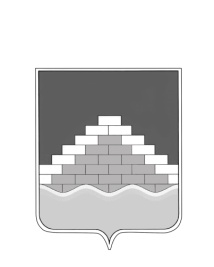 АДМИНИСТРАЦИЯ ГОРОДСКОГО ПОСЕЛЕНИЯ – ГОРОД СЕМИЛУКИ  СЕМИЛУКСКОГО МУНИЦИПАЛЬНОГО РАЙОНА ВОРОНЕЖСКОЙ ОБЛАСТИОТЧЕТ ГЛАВЫ  АДМИНИСТРАЦИИ ГОРОДСКОГО ПОСЕЛЕНИЯ – ГОРОД СЕМИЛУКИ О РЕЗУЛЬТАТАХ СВОЕЙ ДЕЯТЕЛЬНОСТИ ПО ИСПОЛНЕНИЮ ПОЛНОМОЧИЙ ПО ВОПРОСАМ МЕСТНОГО ЗНАЧЕНИЯ  И О ДЕЯТЕЛЬНОСТИ АДМИНИСТРАЦИИГОРОДСКОГО ПОСЕЛЕНИЯ – ГОРОД СЕМИЛУКИ за  .Уважаемые депутаты, коллеги, присутствующие, представляю вашему вниманию отчет о результатах деятельности администрации городского поселения – город Семилуки за 2017 год.Главная задача в работе администрации поселения – это решение вопросов местного значения и исполнение полномочий, предусмотренных 131-ФЗ «Об общих принципах организации местного самоуправления в Российской Федерации», Уставом поселения и  другими федеральными и региональными правовыми актами.Осуществление полномочий происходит путем организации повседневной работы администрации, подготовки  нормативно-правовых документов,  проведения встреч с жителями  города, осуществления личного приема граждан  главой поселения и муниципальными служащими, рассмотрения письменных и устных обращений граждан.Официально за отчетный период на личный прием в администрацию поселения обратилось 75 человек и поступило 60 письменных обращений граждан по самым различным вопросам. Основная часть вопросов касается сферы жилищно-коммунального хозяйства, благоустройства территории, а также социального обеспечения. Решены положительно – 30  обращений. За материальной помощью в администрацию обратились 13 горожан, оказавшихся в трудной жизненной ситуации. Им оказана помощь в размере 99,4 тысяч рублей. Выдано 2240 справок  о составе семьи.Следует отметить, что все обращения жителей рассмотрены в установленные сроки. Даны ответы и разъяснения.В рамках нормотворческой деятельности за отчетный период принято 625 постановлений, 247 распоряжений по основной деятельности.  Для включения в регистр нормативно-правовых актов было направлено 55 постановлений. В течение всего отчетного периода велось делопроизводство, оформлялись принятые администрацией городского поселения – город Семилуки правовые акты, велся их реестр. В рамках совершенствования качества предоставления муниципальных услуг в . действовали  39 административных регламента. Это  обеспечило для граждан упрощение процедур, повысило открытость и прозрачность деятельности муниципальных служащих и органов, предоставляющих услуги.ДЕМОГРАФИЧЕСКАЯ СИТУАЦИЯ В ПОСЕЛЕНИИНа  1 января .  численность постоянного населения г. Семилуки составила 26797 человек. Число родившихся в . - 280 человек, умерших – 415. Главной задачей в сфере демографии по-прежнему останется уменьшение остроты демографического кризиса, снижение темпов естественной убыли населения.Численность жителей города помимо естественного движения населения определяется динамикой миграционных потоков. Механический прирост на протяжении последних лет остается положительным (. +228 человек, . +158 человек) и способен компенсировать естественную убыль населения.Численность зарегистрированных безработных в среднем за . составила 150 человек, уровень безработицы 1 %. Районным центром занятости населения постоянно ведется работа, направленная на скорейшее возвращение безработных граждан к активному труду, оказывается помощь работодателям по сохранению действующих рабочих мест. ФИНАНСЫ И БЮДЖЕТБюджет городского поселения за . по налоговым и неналоговым   доходам  исполнен  в  сумме   77,1 млн.  рублей  или  на 101% к уточненному плану.	Основными доходными источниками бюджета поселения являются:-	Налог на доходы физических лиц – 25,7 млн. рублей или                105 % к уточненному плану;-	Налог  на  имущество  физических лиц – 2.1 млн.   рублей   или 98 % к уточненному плану;-	Земельный налог – 31,1 млн. рублей или 100 % к уточненному плану;-	Доходы от сдачи в аренду земельных участков – 2,2 млн. рублей или 105 % к уточненному плану;-	Доходы от сдачи в аренду муниципального имущества – 3,3 млн. рублей или 102 % к уточненному плану;-	Доходы от оказания платных услуг – 220 тыс. рублей или 107 % к уточненному плану;-	Доходы от продажи земельных участков -  6,6 млн. рублей или 100 % к уточненному плану;-	Денежные взыскания (штрафы) за нарушение законодательства РФ о размещении заказов на поставки товаров, выполнение работ, оказание услуг -241 тыс. рублей или 120 % к уточненному плану;-	Прочие неналоговые доходы -  3 млн. рублей.В . поступила дотация из областного бюджета на выравнивание бюджетной обеспеченности поселения в сумме 2,6 млн. рублей.        Кроме того, в бюджет городского поселения в 2017 году поступили средства федерального и областного бюджетов в сумме 166 млн. рублей:-	на обеспечение мероприятий по переселению граждан из аварийного жилищного фонда – 125,4 млн. рублей;-	на уличное освещение – 516 тыс. рублей;-	на благоустройство дворовых территорий  – 5,5 млн. рублей;-        на ремонт автомобильных дорог – 18,3 млн. рублей;-    на строительство системы водоснабжения  в  микрорайонах  «Южный»  и  «Березки» - 16,3 млн. рублей.Результат исполнения бюджета  за . – дефицит в размере – 33,5 млн. рублей, источником финансирования которого являлись остатки средств на начало года и полученные кредиты.Исполнение расходной части бюджета осуществлялось в соответствии со статьей 14 Федерального закона от 06.10.2003 года № 131-ФЗ «Об общих принципах организации местного самоуправления в Российской Федерации». Для обеспечения благоприятных условий жизни населения в 2017 году на  расходы по разделу «Жилищно-коммунальное хозяйство» направлены средства в сумме 230,3 млн. рублей, которые составляют значительную долю от общей суммы расходов – 82 %. Расходы бюджета поселения  на социально-культурную сферу по разделам «Культура»,   «Социальная политика» в 2017 году составили 9 млн. рублей или 3,2  % от общей суммы расходов.Все расходы бюджета осуществлялись в рамках федеральных, региональных и муниципальных программ.По статьям расходов, требующих   применения    Федерального    закона № 44-ФЗ «О контрактной системе в сфере закупок товаров, работ, услуг для обеспечения государственных и муниципальных нужд», было проведено 12  электронных  аукционов на общую сумму 27,9 млн. рублей.В 2017 г. наше муниципальное образование  принимало участие во Всероссийском конкурсе «Лучшая муниципальная практика». Городское поселение – город Семилуки стало финалистом регионального этапа конкурса  в номинации «Муниципальная экономическая политика и управление муниципальными финансами» в категории «Городские округа и  городские поселения».БЛАГОУСТРОЙСТВО, ЖИЛИЩНО-КОММУНАЛЬНОЕ ХОЗЯЙСТВООдним из основных направлений деятельности администрации является обеспечение жителей города качественными коммунальными услугами, что подразумевает широкий спектр работ в сфере жилищно-коммунального хозяйства. В рамках краткосрочного муниципального плана реализации региональной программы капитального ремонта общего имущества многоквартирных домов  на территории городского поселения - город Семилуки в 2017 году был выполнен капитальный ремонт 11-ти многоквартирных домов общей площадью .Это дома:- № 10,12 по ул. Комсомольская, - № 16,18,20,22 по ул. Курская,- № 39, 41 по ул. Гагарина, - № 72,74 по ул. Чапаева,- №5 по ул. Телегина. Общий объем финансовых ресурсов программы составит – 15,5 млн. рублей без привлечения средств муниципального бюджета.В 2018 году выполнение мероприятий краткосрочного муниципального плана позволит обеспечить проведение капитального ремонта 5-ти многоквартирных домов общей площадью 18847,6 кв. м. По адресам:- ул. Железнодорожная д.30,- ул. Гагарина д.36, - ул. Гагарина 29,- ул. Чапаева д.52,- ул. Чапаева д.35.Общий объем финансовых ресурсов программы составит – 33 млн. рублей.В рамках муниципальной адресной программы «Переселение граждан из аварийного жилищного фонда на территории городского поселения – город Семилуки в 2013 – 2017 годах» для переселения 505 граждан из 17 аварийных домов было освоено 346,9 млн. руб. В том числе местного бюджета  39 млн. рублей. Приобретено во вновь построенных домах по ул. Чайковского, д.7 и по ул. Транспортная, д.2а 241 квартира общей площадью 11,2 тыс. км. За 7 квартир собственникам выплачена денежная компенсация. Передано гражданам в собственность в порядке приватизации 7 муниципальных квартир.По договорам социального найма передано гражданам 16 жилых помещений.В 2017 году городское поселение вступило в областную программу «Формирование современной городской среды Воронежской области» в рамках государственной программы «Обеспечение качественными жилищно - коммунальными услугами населения Воронежской области». В рамках данной программы бюджет города получил субсидию в размере 5,5 млн. рублей, которые были израсходованы на благоустройство дворовых территорий по ул. Транспортная, д. 14,14/5 и по ул. Чапаевад.33,35,37,             ул. Гагарина, д. 34.В рамках данной программы была проведена полная инвентаризация дворовых и общественных территорий поселения с фотофиксацией текущего состояния.В 2017 году приведены в нормативное состояние 4,36 км автомобильных дорог общего пользования местного значения. Отремонтировано 28,2 тыс. кв. м асфальтного и щебенчатого покрытия дорог на сумму 21 млн. рублей в том числе 2,6 мл. рублей  за счет средств муниципального дорожного фонда.Отремонтированы  улицы Телегина, Крупской, Гагарина, 30 лет Октября, Кожедуба, Транспортная (дорога к кладбищу), Юбилейная,                пер. Кирпичный и дворовый проезд по ул. Дзержинского, д. 14,18.На ремонт, обслуживание и строительство  муниципальных коммунальных сетей израсходовано собственных и областных средств: 20,7 млн. рублей. В том числе:- 16,3 млн. рублей израсходовано на оплату завершенных работ по «Строительству системы водоснабжения в г. Семилуки и микрорайоне Южный» (общая стоимость строительства составляет - 49,347 млн.)- 877 тыс. рублей израсходовано на прокладку водопровода по              ул. Школьная;- стоимость ремонтных работ бесхозных сетей составил 3,0 млн. рублей.- 590 тыс. рублей израсходовано на реконструкцию котельной №5, осуществляющую подачу тепла и горячего водоснабжения многоквартирных домов по  ул. Чайковского, Пушкинской, Кожедуба.В ноябре 2017 года, в связи с банкротством ООО «Развитие» и расторжением с ним договора аренды в судебном порядке, была произведена замена гарантирующего поставщика услуг по холодному водоснабжению и водоотведению. Новым поставщиком данных услуг стало образованное на основании решения Совета народных депутатов городского поселения – город Семилуки  муниципальной унитарное предприятие «Водоканал Семилуки». По рекомендации администрации руководство МУП «Водоканал Семилуки» сохранило рабочие места для сотрудников обанкротившегося ООО «Развитие».Работой по благоустройству, санитарной очистке территории городского поселения занимается МКП «Городское благоустройство». План работ предприятия строится на основании  муниципального заказа администрации городского поселения – город Семилуки. МКП «Городское благоустройство» в 2017 г. проводило работы по механической очистке асфальтобетонного покрытия дорожного полотна по улицам города, по  очистке и вывозе снега с улиц и пешеходных дорожек, россыпи пескосмеси по дорогам города в зимний период; по уборке урн и остановок по улицам города, очистке контейнерных площадок от мусора; по уборке и благоустройству парков; побелке деревьев; устройству клумб, выкашивании  газонов, стрижке живых изгородей и многое другое. В течение года выполнялись работы по вырубке и опиловке аварийных деревьев, ямочный ремонт дорог, мероприятия по обеспечению безопасности дорожного движения, установка дорожных знаков и нанесение дорожной разметки. Все работы, заявленные  в муниципальном заказе, выполнены в полном объеме на сумму 13,8 млн. рублей.Для проведения мероприятий по благоустройству и уборке городской территории в 2018 г. муниципальному предприятию МКП «Городское благоустройство» выделяются 13,5 млн. рублей.В рамках проведения месячников по благоустройству на территории города Семилуки в мае и октябре 2017 г. были проведены мероприятия по санитарной очистке общественных территорий, парков, мест захоронения и памятников. Произведена побелка деревьев и окраска бортовых камней.              В целом на общегородских субботниках администрацией организовывалась работа более чем 30-ти предприятий и организаций города. На территории города Семилуки в 2017 году были образованы и зарегистрированы еще 2 территориальных общественных самоуправлений (ТОС). В рамках областной программы поддержки инициатив ТОС были реализованы 3 проекта:1. Площадка с уличными тренажерами на ул. Чапаева, 68Б (ТОС «Энергия»);2. Сценическая площадка на центральной площади (ТОС «Гагарин»);3.Детская площадка на ул. Красноармейской (ТОС                            «Красноармейская»).На 2018 год в бюджете городского поселения запланирован ямочный ремонт на общую сумму 350 тыс. рублей; ремонт тротуаров по ул. 25 лет Октября и ул. Чапаева; ремонт дороги по пер. 2-й Воздушной армии; выполнение работ по ремонту дворового проезда по ул. Транспортная д12/3, д.14/1, д.12.Так же запланировано благоустройство дворовых территорий:- в рамках местного бюджета по ул. Комсомольская, д.10, д. 12;- в рамках программы «Формирование комфортной городской среды» - по ул. Дзержинского, дома №№14,18,20,22  и  ул. Курская, дома                         №№ 22а,26а,30,32,32/1.           В планах - снос расселенных аварийных домов. ГРАДОСТРОИТЕЛЬСТВОПо осуществлению  администрацией городского поселения полномочий по вопросам градостроительства отмечу следующее.В 2017 г. выдано:134 разрешения на строительство. Из них:          - строительство жилых домов ИЖС  – 90 домов;          - многоквартирных жилых домов – 1 дом.         2. 37 разрешений на ввод в эксплуатацию строений, введено объектов общей  площадью- 24386,6 кв.м. Из них принято:         - 16 жилых домов ИЖС  общей площадью - 2814 кв. м;         - 4 многоквартирных жилых домов общей площадью - 46634,2кв. м.3. Утвержден  Генеральный план Правила землепользования и застройки с внесением изменений и дополнений  с учетом строительства  проектируемых  объектов:- школы на 1000 учеников;- Ледового дворца;- кварталов  под многоэтажную застройку в районе улиц 25 лет Октября, ул. Чайковского;- включены ранее освоенные и в настоящее время находятся в стадии строительства объекты - водопровод  в микрорайонах  «Южный»  и «Березки».4. Внесены дополнения в Правила благоустройства городского поселения - город Семилуки по вопросам развития городской среды, подготовке и реализации проектов по благоустройству территории городского поселения.5.   Выдано  2 акта освидетельствования проведения основных работ  по строительству объекта индивидуального жилищного строительства для выдачи материнского капитала.6. Осуществлен  перевод из жилого в нежилое помещение в количестве - 3 объектов.          7. Разработаны и утверждены программы  развития городского поселения - город Семилуки:- комплексного развития социальной инфраструктуры;- комплексного развития систем коммунальной инфраструктуры;- комплексного развития транспортной инфраструктуры.         8. Внесены изменения и дополнения в программу Федеральной информационной адресной системы по присвоению  адресов по 700 объектам.        9. Переданы полномочия по выдаче градостроительных планов в администрацию Семилукского  муниципального района.ЗЕМЛЕУСТРОЙСТВО И ИМУЩЕСТВОВ отчетном году с торгов предоставлено в аренду земельных участков для индивидуального жилищного строительства общей площадью 1,05 га, а также земельных участков для строительства многоквартирного малоэтажного жилого дома и склада холодного хранения общей площадью 0,37 га на общую сумму годовой арендной платы 1,4 млн. рублей.В 2017 году было предусмотрено привлечение ещё дополнительных доходов от продажи на торгах земельных участков, находящихся в собственности поселения и ранее занимаемых расселенными аварийными многоквартирными домами, а также земельных участков, собственность на которые не разграничена общей площадью 0,83 га на общую сумму 9 млн.  рублей.          В июле 2017 года администрация городского поселения продлила договор аренды электросетевого имущества с ПАО «Межрегиональная распределительная сетевая компания  Центра» - «Воронежэнерго».   В собственность муниципального образования городского поселения – город Семилуки оформлены  32 трансформаторные подстанции,  расположенные на территории города Семилуки  и  28 земельных участка под ними.          Продлен договор по теплоснабжению с ООО «Газпром теплоэнерго Воронеж». В 2018 году планируется заключить концессионное соглашение с данной организацией. Дооформлены земельные участки под котельными, расположенными по адресу: г. Семилуки, ул. Ленина, 5/1; ул. 25 лет Октября, 122/1; ул. Чапаева, 66.Оформлены в муниципальную собственность все сооружения коммунального хозяйства (теплотрассы от котельных) общей протяженностью 18 581 м.         В 2017  году администрация городского поселения заключила договор об использовании муниципального имущества комплекса объектов водоснабжения и водоотведения, закрепленного на праве хозяйственного ведения за муниципальным унитарным предприятием «Водоканал Семилуки». В 2018 году планируется оформление технической  документации и регистрации права собственности на водопроводные сети.          В отчетном году администрация городского поселения поставила на учет бесхозяйные объекты недвижимости:- в январе сооружение электроэнергетики по ул. Дачная, 17-ЛТ;- в апреле здание овощехранилища по ул. Индустриальная, 12В;- в мае два нежилых здания по ул. Транспортная 7-КЛ-1 и 7-КЛ-2;- в сентябре сооружение коммунального хозяйства  (водопровод)  по                  ул. Коммунальная, 17-В, протяженностью 330,5м. и ул. Коммунальная, 27-В, протяженностью 563,7м.;- в октябре сооружение коммунального хозяйства линии электропередач по адресам: ул. Земская,  ул. Прохладная, ул. Заречная-2,  пер. Петровский, протяженностью 2096 м;- в октябре трансформаторная подстанция по ул. Заречная-2.      По решению Семилукского районного суда признаны права собственности за городским поселением – город Семилуки на следующие недвижимые объекты: -военно-мемориальный объект №287,расположенный по адресу г.Семилуки, ул. 8 марта,10; - военно-мемориальный объект №288, расположенный по адресу г.Семилуки, ул. Займище,45 ;- дом Природы, расположенный по адресу г. Семилуки, ул. 9 Января, 10П.ТОРГОВЛЯ, ТРАНСПОРТНОЕ ОБСЛУЖИВАНИЕТорговля на территории  городского поселения – город Семилуки  осуществляется с использованием стационарных и нестационарных объектов торговли. В городе функционируют более 286 объектов торговли и бытового обслуживания. Действует 1 универсальный рынок. На Центральной площади  города регулярно проводятся ярмарки.Кроме этого в целях создания условий для улучшения организации и качества торгового обслуживания населения разработано и действует положение о порядке размещения  нестационарных торговых объектов на территории  городского поселения. На основании этого положения проводятся аукционы и заключаются договоры на размещение нестационарных торговых объектов в  г. Семилуки.  В 2017 г. заключено 15 договоров. Сумма доходов в местный бюджет составила – 744 тыс.  рублей.В  г. Семилуки  организовано обслуживание по перевозке пассажиров  по 7 городским  маршрутам. Ведется аналитическая работа по увеличению пассажиропотока для организации дополнительных маршрутов в целях улучшения снабжения жителей города услугами общественного транспорта. В 2017 году регулярно проводилась работа по пресечению нелегальной деятельности в сфере перевозок пассажиров по внутримуниципальным городским маршрутам.КУЛЬТУРАНа территории городского поселения   проводится работа по созданию условий для организации досуга  и обеспечению  жителей поселения  услугами  организаций культуры, созданию условий для массового  отдыха жителей  и обустройству мест для массового отдыха горожан.Организация культурных, праздничных мероприятий на территории города Семилуки осуществляется коллективом муниципального казенного учреждения ГДК «Октябрь». Творческие коллективы Дворца культуры в отчетном году успешно принимали участие в областных, региональных, Российских фестивалях и смотрах - конкурсах. В 2017 году во дворце действовали  10 клубных формирований, объединяющих  222 участника. Из них – 6 формирований для детей и подростков (144 участника); для молодежи  и взрослых – 4 формирования (78 участников).          Всего в 2017 г. было проведено 65 крупных культурно-массовых мероприятия различных форм с общим суммированным охватом посетителей, зрителей и участников - 10 800 человек.Стоит отметить, что в 2017 году МКУК ГДК «Октябрь» отмечал свой 50-летний юбилей.  Мероприятие прошло на достойном уровне, что подтверждают специалисты Воронежского Центра народного творчества, работники администрации города, граждане города, побывавшие на нем.Безусловно, за истекший период сделано немало, и результаты этой работы стали возможны лишь благодаря поддержке и пониманию действий администрации со стороны наших жителей и объединенным усилиям всех ветвей власти, трудовых коллективов предприятий и организаций.В 2018 году администрацией городского поселения – город Семилуки будет продолжена работа по реализации мероприятий, способствующих повышению уровня жизни населения.  Приоритетными направлениями в работе в 2018 году  станут:-увеличение налогооблагаемой базы и привлечение дополнительных доходов в бюджет поселения;-привлечение дополнительных средств, путем обеспечения участия поселения в региональных и федеральных программах;- сокращение роста недоимки по налоговым и неналоговым платежам;-принятие мер по оптимизации бюджетных расходов;-повышение эффективности использования муниципального имущества.Благодарю за совместную конструктивную работу главу администрации Семилукского муниципального района, депутатов Совета народных депутатов городского поселения – город Семилуки, сотрудников администрации, руководителей организаций и предприятий  и всех жителей города Семилуки.Спасибо за внимание!Глава администрации городскогопоселения – город Семилуки                                                        А.И. Гирчев